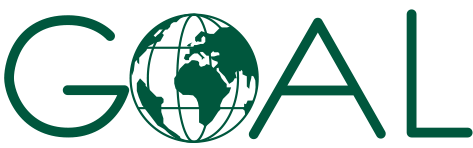 GOAL Ethiopia, an International Humanitarian Organization, invites potential service providers to submit tenders for the provision of Light Vehicles Rental service for Tigray Area Office in a form of long-term Framework Agreement (FWA) for a period of Three years.All Service Providers who have valid business licenses and similar service experience on provision of Light Vehicles rental services can obtain a complete set of bidding documents from GOAL Ethiopia Tigray Area Office or GOAL Ethiopia Head Office starting from the first day of this invitation between 8:00AM – 4:30 PM office hours from Monday to Friday till April 10, 2024, or you can access all documents online at https://www.goalglobal.org/tenders.  Question and any clarification relating to this tender, should be sent to the following email address: clarifications@goal.ie till April 11, 2024, at 4:00 PM East African Time. Communication will be held through e-mail. Questions could be answered only until April 12, 2024, at 4:00 PM (East African Time). GOAL does not guarantee clarification sent after the deadline.Tender offers to be submitted to GOAL Tigray Area Office before closing date and time: April 15, 2024, at 3:00 PM East African Time to the below mentioned address. Bids received after the closing date & time will not be considered.Bids opening session will be held on April 23, 2024, at 2:00 PM East African Time at GOAL Ethiopia Head Office, Addis Ababa. The tenderers or their authorized representatives are invited to be present during the bid opening session. GOAL Ethiopia reserves the right to accept or reject any or all bids.Address: GOAL Ethiopia Head Office,Addis Ababa, Bole Sub City, Woreda 6, Gurd-Sholla, H.No. New, Next to Century MallOrGOAL Ethiopia Tigray Area Office, City Mekelle, Sub-City-Hadnet, Kebele-Simret, Ketena-Kisanet INVITATTION FOR INTERNATIONAL TENDERINVITATTION FOR INTERNATIONAL TENDERReference Number:TIG-ZZ8-24910-Light Vehicles Rental Services-FWAOrganizationGOAL EthiopiaInvitation Publication DateMarch 17,2024Closing date and time for receipt of TendersApril 15, 2024, at 3:00 PM East African TimeTender Opening Date and timeApril 23, 2024, at 2:00 PM East African Time